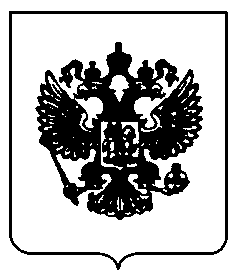 ПРАВИТЕЛЬСТВО   РОССИЙСКОЙ   ФЕДЕРАЦИИР А С П О Р Я Ж Е Н И Еот 27 сентября . №1794-р  МОСКВАУтвердить прилагаемый план мероприятий по совершенствованию государственного регулирования в области энергосбережения и повышения энергетической эффективности в Российской Федерации.	Председатель Правительства	Российской Федерации	Д.МедведевУТВЕРЖДЕНраспоряжением ПравительстваРоссийской Федерацииот 27 сентября .  № 1794-рП Л А Нмероприятий по совершенствованию государственного регулированияв области энергосбережения и повышения энергетической эффективности в Российской Федерации____________ОтветственныеисполнителиСрок реализацииОбеспечение повышения качества методического и статистического сопровождения 
реализации мероприятий по энергосбережению и повышению энергетической эффективности Обеспечение повышения качества методического и статистического сопровождения 
реализации мероприятий по энергосбережению и повышению энергетической эффективности Обеспечение повышения качества методического и статистического сопровождения 
реализации мероприятий по энергосбережению и повышению энергетической эффективности Обеспечение повышения качества методического и статистического сопровождения 
реализации мероприятий по энергосбережению и повышению энергетической эффективности 1.Внесение в Правительство Российской Федерации предложений по наделению Минэнерго России полномочиями по формированию методологии подготовки региональных и муниципальных программ в области энергосбережения и повышения энергетической эффективности, а также оценки эффективности региональных и муниципальных программ в области энергосбережения и повышения энергетической эффективности с одновременным внесением изменений в Минэнерго России
Минэкономразвития РоссииМинрегион РоссииМинпромторг РоссииМинобрнауки Россиидекабрь 2012 г.постановление Правительства Российской Федерации от 31 декабря . № 1225 «О требованиях к региональным и муниципальным программам в области энергосбережения и повышения энергетической эффективности» в части уточнения полномочий Минрегиона России по методическому обеспечению разработки и реализации указанных программ2.Разработка порядка подготовки и распространения ежегодного государственного доклада о состоянии энергосбережения и повышении энергетической эффективности в Российской ФедерацииМинэнерго России
Минэкономразвития РоссииМинрегион РоссииМинпромторг РоссииРостехнадзорРоспотребнадзорФАС РоссииФСТ Россиидекабрь 2012 г.3.Внесение изменений в государственную программу Российской Федерации «Энергосбережение и повышение энергетической эффективности на период до 2020 года», утвержденную распоряжением Правительства Российской Федерации от 27 декабря . № 2446-р, и принятые в соответствии с ней акты Минэнерго России и Минэкономразвития России в части уточнения используемых показателей энергетической эффективностиМинэнерго России
Минэкономразвития РоссииIII квартал 2013 г.по отраслям экономики (разработка индекса энергоэффективности), а также индикаторов оценки эффективности региональных и муниципальных программ в области энергосбережения и повышения энергетической эффективности4.Внесение изменений в формы федерального статистического наблюдения, используемые для мониторинга исполнения мероприятий по энергосбережению и повышению энергетической эффективности, и в указания по их заполнению по представлению субъектов официального статистического учетаРосстат Минэнерго РоссииМинэкономразвития Россиииюнь 2013 г.Обеспечение энергетической эффективности товаровОбеспечение энергетической эффективности товаровОбеспечение энергетической эффективности товаровОбеспечение энергетической эффективности товаров5.Внесение в Правительство Российской Федерации предложений по определению порядка подтверждения производителями и импортерами соответствия осветительных устройств и электрических ламп, используемых в цепях переменного тока в целях освещения, установленным требованиям и порядка подтверждения соблюдения требований протоколами соответствующих производственных испытаний (измерений) или протоколами испытаний (измерений) на Минпромторг РоссииМинэнерго РоссииМинэкономразвития Россиидекабрь 2012 г.базе аккредитованных лабораторий, а также предложений по приведению установленных требований в соответствие со стандартами, установленными в европейских государствах6.Внесение изменений в Правила обращения с отходами производства и потребления в части осветительных устройств, электрических ламп, ненадлежащие сбор, накопление, использование, обезвреживание, транспортирование и размещение которых может повлечь причинение вреда жизни, здоровью граждан, вреда животным, растениям и окружающей среде, утвержденные постановлением Правительства Российской Федерации 
от 3 сентября . № 681, в части определения первичных мест сбора и размещения, установления правил транспортировки, а также контроля за исполнением установленных правил обращения с отработанными ртутьсодержащими лампами, использованными в многоквартирных и жилых домахМинпромторг РоссииМинрегион РоссииМинэкономразвития Россиидекабрь 2012 г.Обеспечение энергетической эффективности зданий, строений, сооруженийОбеспечение энергетической эффективности зданий, строений, сооруженийОбеспечение энергетической эффективности зданий, строений, сооруженийОбеспечение энергетической эффективности зданий, строений, сооружений7.Внесение изменений в Правила установления требований энергетической эффективности для зданий, строений, сооружений, утвержденные постановлением Минрегион РоссииМинэнерго РоссииМинэкономразвития Россиидекабрь 2012 г.Правительства Российской Федерации от 25 января . № 18, в части совершенствования правил установления требований энергетической эффективности в отношении строений, сооружений производственного назначения, изменения сроков уменьшения показателей, характеризующих годовую удельную величину расхода энергетических ресурсов в здании, строении, сооружении, и дифференциации величины уменьшения таких показателей в зависимости от энергетической эффективности, назначения и территориального расположенияОбеспечение энергосбережения и повышения энергетической эффективности в многоквартирных домахОбеспечение энергосбережения и повышения энергетической эффективности в многоквартирных домахОбеспечение энергосбережения и повышения энергетической эффективности в многоквартирных домахОбеспечение энергосбережения и повышения энергетической эффективности в многоквартирных домах8.Внесение изменений в требования к правилам определения класса энергетической эффективности многоквартирных домов, утвержденные постановлением Правительства Российской Федерации от 25 января . № 18, в части уточнения классов энергетической эффективности для эксплуатируемых многоквартирных домов с учетом классов энергетической эффективности зданий, строений, сооруженийМинрегион РоссииМинэнерго РоссииМинэкономразвития Россиифевраль 2013 г.9.Внесение изменений в правила определения классов энергетической эффективности многоквартирных домов, утвержденные Минрегионом России, в части установления порядка учета удельного расхода электрической энергии и других видов энергетических ресурсов при определении класса энергетической эффективности многоквартирных домовМинрегион РоссииМинэнерго РоссииМинэкономразвития Россииапрель 2013 г.Обеспечение учета используемых энергетических ресурсов и применение приборов учета используемых энергетических ресурсов при осуществлении расчетов за энергетические ресурсыОбеспечение учета используемых энергетических ресурсов и применение приборов учета используемых энергетических ресурсов при осуществлении расчетов за энергетические ресурсыОбеспечение учета используемых энергетических ресурсов и применение приборов учета используемых энергетических ресурсов при осуществлении расчетов за энергетические ресурсыОбеспечение учета используемых энергетических ресурсов и применение приборов учета используемых энергетических ресурсов при осуществлении расчетов за энергетические ресурсы10.Внесение изменений в порядок заключения и существенные условия договора, регулирующего условия установки, замены и (или) эксплуатации приборов учета используемых энергетических ресурсов, утвержденный Минэнерго России, в части дополнения существенных условий договора, регулирующего условия установки, замены и (или) эксплуатации приборов учета, порядком и условиями оснащения системами и приборами учета используемых энергетических ресурсовМинэнерго РоссииМинэкономразвития РоссииФАС РоссииII квартал 2013 г.11.Внесение в Правительство Российской Федерации предложений по внесению изменений в нормативные правовые акты, направленных на установление с 1 января . запрета на расчеты за потребляемые энергетическиеМинэнерго РоссииМинрегион РоссииМинэкономразвития РоссииФСТ РоссииIV квартал 2012 г.ресурсы по нормативным нагрузкам и (или) нормативам потребления при наличии установленных приборов учета используемых энергетических ресурсов, а также возможных исключений из указанного правилаФАС РоссииПовышение энергетической эффективности в субъектах Российской Федерации и муниципальных образованияхПовышение энергетической эффективности в субъектах Российской Федерации и муниципальных образованияхПовышение энергетической эффективности в субъектах Российской Федерации и муниципальных образованияхПовышение энергетической эффективности в субъектах Российской Федерации и муниципальных образованиях12.Внесение изменений в постановление Правительства Российской Федерации от 31 декабря . № 1225 «О требованиях к региональным и муниципальным программам в области энергосбережения и повышения энергетической эффективности» в части уточнения перечня целевых показателей в области энергосбережения и повышения энергетической эффективности по итогам работы за 2009 - 2011 годы и обеспечения их сопоставимости при реализации региональных и муниципальных программ, а также государственной программы Российской Федерации «Энергосбережение и повышение энергетической эффективности на период до 2020 года», утвержденной распоряжением Правительства Российской Федерации от 27 декабря . № 2446-рМинэнерго РоссииМинрегион РоссииМинэкономразвития РоссииII квартал 2013 г.13.Внесение изменений в постановление Правительства Российской Федерации от 31 декабря 2009 г. № 1225 «О требованиях к региональным и муниципальным Минрегион РоссииМинэнерго РоссииМинэкономразвития Россиимарт 2013 г.программам в области энергосбережения и повышения энергетической эффективности» в части совершенствования разграничения и уточнения состава мероприятий, включенных в перечень мероприятий по энергосбережению и повышению энергетической эффективности, проведение которых возможно с использованием внебюджетных средств, полученных также с применением регулируемых цен (тарифов), подлежащих включению в региональные и муниципальные программы, а также установления необходимости формирования региональных и муниципальных программ в области энергосбережения и повышения энергетической эффективности с учетом мероприятий, включенных в производственные и инвестиционные программы14.Внесение изменений в методику расчета значений целевых показателей в области энергосбережения и повышения энергетической эффективности, в том числе в сопоставимых условиях, утвержденную Минрегионом России, в части совершенствования расчетных формул и состава используемых индикаторов, основанных на официальной статистической информации и иных официальных государственных информационных ресурсахМинрегион РоссииМинэнерго РоссииМинэкономразвития Россиимарт 2013 г.Энергетическое обследованиеЭнергетическое обследованиеЭнергетическое обследованиеЭнергетическое обследование15.Внесение изменений в требования к энергетическому паспорту, составленному по результатам обязательного энергетического обследования, и энергетическому паспорту, составленному на основании проектной документации, утвержденные Минэнерго России, в части совершенствования формы энергетического паспорта с учетом различных видов деятельности лиц, для которых проведение энергетического обследования является обязательнымМинэнерго РоссииМинрегион РоссииII квартал 2013 г.Энергосервисный договор (контракт)Энергосервисный договор (контракт)Энергосервисный договор (контракт)Энергосервисный договор (контракт)16.Внесение в Правительство Российской Федерации предложений о внесении изменений в требования к условиям контракта на энергосервис и особенности определения начальной (максимальной) цены контракта (цены лота) на энергосервис, установленные постановлением Правительства Российской Федерации от 18 августа . № 636, в части предоставления дополнительных способов оплаты контракта на энергосервисМинэкономразвития РоссииМинэнерго РоссииМинфин РоссииМинрегион Россиидекабрь 2012 г.Обеспечение энергосбережения и повышения энергетической эффективностигосударственными (муниципальными) учреждениямиОбеспечение энергосбережения и повышения энергетической эффективностигосударственными (муниципальными) учреждениямиОбеспечение энергосбережения и повышения энергетической эффективностигосударственными (муниципальными) учреждениямиОбеспечение энергосбережения и повышения энергетической эффективностигосударственными (муниципальными) учреждениями17.Внесение изменений в порядок определения объемов снижения потребляемых государственным (муниципальным) учреждением ресурсов в сопоставимых условиях, утвержденный Минэкономразвития России, в части уточнения порядка учета дополнительных факторов, влияющих на объем потребления энергетического ресурсаМинэкономразвития РоссииМинэнерго РоссииМинфин Россиииюль 2013 г.Обеспечение энергосбережения и повышения энергетической эффективности организациями с государственным(муниципальным) участием и организациями, осуществляющими регулируемые виды деятельностиОбеспечение энергосбережения и повышения энергетической эффективности организациями с государственным(муниципальным) участием и организациями, осуществляющими регулируемые виды деятельностиОбеспечение энергосбережения и повышения энергетической эффективности организациями с государственным(муниципальным) участием и организациями, осуществляющими регулируемые виды деятельностиОбеспечение энергосбережения и повышения энергетической эффективности организациями с государственным(муниципальным) участием и организациями, осуществляющими регулируемые виды деятельности18.Внесение изменений в Правила установления требований к программам в области энергосбережения и повышения энергетической эффективности организаций, осуществляющих регулируемые виды деятельности, утвержденные постановлением Правительства Российской Федерации от 15 мая . № 340, в целях обеспечения соответствия программ в области энергосбережения и повышения энергетической эффективности организаций, осуществляющих регулируемые виды деятельности, показателям деятельности таких организаций, а также соответствия программ в области энергосбережения и повышения энергетической эффективности таких Минэкономразвития РоссииФСТ РоссииМинэнерго РоссииФАС РоссииМинрегион Россииоктябрь 2012 г.организаций производственным и инвестиционным программам19.Разработка и утверждение формы и требований к программе в области энергосбережения и повышения энергетической эффективности организаций с государственным или муниципальным участиемМинэнерго РоссииМинэкономразвития РоссииФСТ РоссииФАС Россиидекабрь 2012 г.Направления и формы государственной поддержки в области энергосбереженияи повышения энергетической эффективностиНаправления и формы государственной поддержки в области энергосбереженияи повышения энергетической эффективностиНаправления и формы государственной поддержки в области энергосбереженияи повышения энергетической эффективностиНаправления и формы государственной поддержки в области энергосбереженияи повышения энергетической эффективности20.Уточнение перечня объектов и технологий, имеющих высокую энергетическую эффективность, осуществление инвестиций в создание которых является основанием для предоставления инвестиционного налогового кредита, утвержденного постановлением Правительства Российской Федерации от 12 июля . № 562Минпромторг РоссииМинэнерго РоссииМинэкономразвития РоссииМинфин Россиидекабрь 2012 г.21.Уточнение перечня объектов, имеющих высокую энергетическую эффективность, для которых не предусмотрено установление классов энергетической эффективности, утвержденного постановлением Правительства Российской Федерации от 16 апреля . № 308Минпромторг РоссииМинэнерго РоссииМинэкономразвития Россиидекабрь 2012 г.22.Подготовка и внесение в Правительство Российской Федерации предложений по отбору инвестиционных проектов и принципалов для предоставления государственных гарантий Российской Федерации по кредитам либо облигационным займам, привлекаемым на осуществление инвестиционных проектов в области энергосбережения и повышения энергетической эффективности, включая проекты в промышленности, жилищно-коммунальном хозяйстве, бюджетной сфере, в том числе реализуемые на основе энергосервисных договоров (контрактов), с учетом определения экономически обоснованного нижнего порогового значения полной стоимости проекта в области энергосбережения и повышения энергетической эффективности для получения государственной гарантии Российской ФедерацииМинэкономразвития РоссииМинэнерго РоссииМинфин Россиииюль 2013 г.